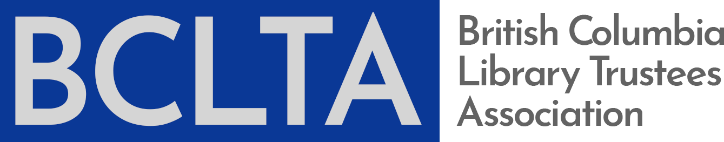 To support and represent trustees in advancing public librariesBCLTA BOARD MEETINGProposed AgendaZoom InvitationBCLTA is inviting you to a scheduled Zoom meeting.Topic: March BCLTA Board MeetingTime: Mar 3, 2020 07:00 PM VancouverJoin Zoom Meetinghttps://zoom.us/j/711929282?pwd=RzFDcm9hL2VNZ00wNnU5NndsUE5adz09Meeting ID: 711 929 282Password: 485275One tap mobile+16475580588,,711929282# CanadaDial by your location        +1 647 558 0588 Canada        +1 669 900 6833 US (San Jose)        +1 929 205 6099 US (New York)Meeting ID: 711 929 282Find your local number: https://zoom.us/u/a9t4dCKJBDateTuesday, March 3, 2020Time7:00 p.m. LocationZoom (Meeting invitation at bottom of Agenda)`ItemPurposeTimeCall to OrderChair M. GagelMinutes B. KellyApproval of AgendaMoved by (name) that the BCLTA Board of Directors approve the agenda as presented/amended.For approval7:007:05Routine Board BusinessConsent AgendaApproval of minutes, February 4, 2020Correspondence – noneExecutive Director Report: January 29 to February 26, 2020Moved by (name) that the BCLTA Board of Directors receive the Consent Agenda items.President’s ReportVerbalMoved by (name) that the BCLTA Board of Directors receive the President’s Report.For receivingFor receiving 7:107:15Bookkeeper’s ReportED VerbalMoved by (director) to receive the verbal ED report on bookkeeping. Strategic DiscussionsBC Public Library Partners’ updateED verbal updatePresident commentsMoved by (director) to receive the BC Public Library Partners’ update.Director Survey and April 19th Orientation and RetreatBoard PackageMoved by (director) to receive the report and to direct the ED to plan the Orientation and Retreat as proposed and discussed with the following additions …For receivingFor discussion / receivingFor discussion / receiving7:257:307:45Review & Adjustment of Strategic ExecutionBCLTA Forum UpdateED verbal updateSee ED ReportMoved by (director) to receive the BCLTA Forum Update report.Policy & OversightBCLTA Board Policy ReviewED verbal updateNext MeetingED RecruitmentMove to In Camera AdjournmentMoved by (name) to adjourn. AGENDA distributed to:Mike Gagel Rhonda SherwoodErin CarlsonDave ClarkElysia GloverBrenda LeighCaty LiuJan Thomas Babs Kelly 2020 Board Meeting ScheduleApril 7 (if needed)April 19 (post AGM Board Orientation) May 5 or June 2September 1 or September 8September 25 – 26 (Board Retreat)November 3For discussion / receivingFor information8:008:05Review & Adjustment of Strategic ExecutionBCLTA Forum UpdateED verbal updateSee ED ReportMoved by (director) to receive the BCLTA Forum Update report.Policy & OversightBCLTA Board Policy ReviewED verbal updateNext MeetingED RecruitmentMove to In Camera AdjournmentMoved by (name) to adjourn. AGENDA distributed to:Mike Gagel Rhonda SherwoodErin CarlsonDave ClarkElysia GloverBrenda LeighCaty LiuJan Thomas Babs Kelly 2020 Board Meeting ScheduleApril 7 (if needed)April 19 (post AGM Board Orientation) May 5 or June 2September 1 or September 8September 25 – 26 (Board Retreat)November 3